In 1 Minute auf den Punkt 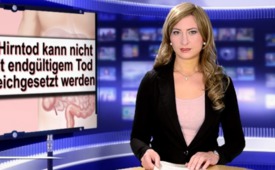 Hirntod kann nicht mit endgültigem Tod gleichgesetzt werden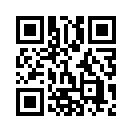 Der Hirnforscher Professor Dr. Roth sagt seit Beginn der Organtransplantationen, dass der Hirntod des Menschen nicht mit seinem endgültigen Tod gleichgesetzt werden kann.Der Hirnforscher Professor Dr. Roth sagt seit Beginn der Organtransplantationen, dass der Hirntod des Menschen nicht mit seinem endgültigen Tod gleichgesetzt werden kann. „Weder Atemstillstand noch Ausfall der tiefen Hirnstammreflexe […] erfassen mit völliger Sicherheit alle Hirnfunktionen. […] Das Sicherste, was über […] einen Komapatienten überhaupt festgestellt werden kann, ist die Vermutung, dass eine unwiderrufliche Schädigung des Gehirns […] vorliegt und der Patient nicht mehr zu Bewusstsein kommen wird.“ 
Dieser Beurteilung, dass ein hirntoter Mensch nicht als tot betrachtet werden kann, schließt sich auch Rainer Beckmann, Richter und Lehrbeauftragter für Medizinrecht, an: „Der lebendige Leib ist das körperliche Zeichen des Vorhandenseins der Seele. Patienten mit ausgefallener Hirnfunktion sind dem Tode nahe, aber nicht tot. Sie müssen daher als Lebende behandelt werden.“von ch.Quellen:http://www.mmnews.de/index.php/i-news/15126-organ-entnahme-ist-mord
https://www.kla.tv/8618Das könnte Sie auch interessieren:#1MinuteAufDenPunkt - In 1 Minute auf den Punkt - www.kla.tv/1MinuteAufDenPunktKla.TV – Die anderen Nachrichten ... frei – unabhängig – unzensiert ...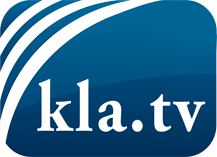 was die Medien nicht verschweigen sollten ...wenig Gehörtes vom Volk, für das Volk ...tägliche News ab 19:45 Uhr auf www.kla.tvDranbleiben lohnt sich!Kostenloses Abonnement mit wöchentlichen News per E-Mail erhalten Sie unter: www.kla.tv/aboSicherheitshinweis:Gegenstimmen werden leider immer weiter zensiert und unterdrückt. Solange wir nicht gemäß den Interessen und Ideologien der Systempresse berichten, müssen wir jederzeit damit rechnen, dass Vorwände gesucht werden, um Kla.TV zu sperren oder zu schaden.Vernetzen Sie sich darum heute noch internetunabhängig!
Klicken Sie hier: www.kla.tv/vernetzungLizenz:    Creative Commons-Lizenz mit Namensnennung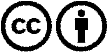 Verbreitung und Wiederaufbereitung ist mit Namensnennung erwünscht! Das Material darf jedoch nicht aus dem Kontext gerissen präsentiert werden. Mit öffentlichen Geldern (GEZ, Serafe, GIS, ...) finanzierte Institutionen ist die Verwendung ohne Rückfrage untersagt. Verstöße können strafrechtlich verfolgt werden.